Извещение № 5-2022о предоставлении земельного участка для ведения садоводстваВ соответствии со статьей 39.18 Земельного кодекса Российской Федерации Администрация городского округа «Город Кизел» извещает о возможности предоставления в аренду земельного участка площадью 518 кв.м., расположенного по адресу (местоположение): Российская Федерация, Пермский край, городской округ «Город Кизел», г. Кизел, пер. Капитальный, вид разрешенного использования – ведение садоводства.Граждане, заинтересованные в предоставлении земельного участка, вправе в течение тридцати дней со дня опубликования извещения подавать заявления о намерении участвовать в аукционе на право заключения договора аренды земельного участка.Способ подачи заявления - лично с предъявлением документа, подтверждающего личность, а в случае обращения представителя - документ, подтверждающий полномочия представителя в соответствии с законодательством РФ.Заявления подаются с 19.07.2022 г. по 18.08.2022 г. в МКУ «Кадастровая палата» в рабочие дни по адресу: Пермский край, г. Кизел, ул.Луначарского, 19, каб. № 412, часы приема: понедельник, вторник, среда, четверг, пятница:  с 10 час. 00 мин. до 15 час. 00 мин. (обед с 12 час. 00 мин. до 12 час. 45 мин.).	Ознакомиться со схемой расположения земельного участка и получить интересующую информацию о земельном участке можно в МКУ «Кадастровая палата» по адресу: Пермский край, г. Кизел, ул. Луначарского, 19, каб. 412, тел.: +7 (34255) 4-46-42, e-mail: mbu-kp@yandex.ru., в рабочие дни с 10 час. 00 мин. до 15 час. 00 мин. (обед с 12 час. 00 мин. до 12 час. 45 мин.).Глава города Кизела								А.В. Родыгин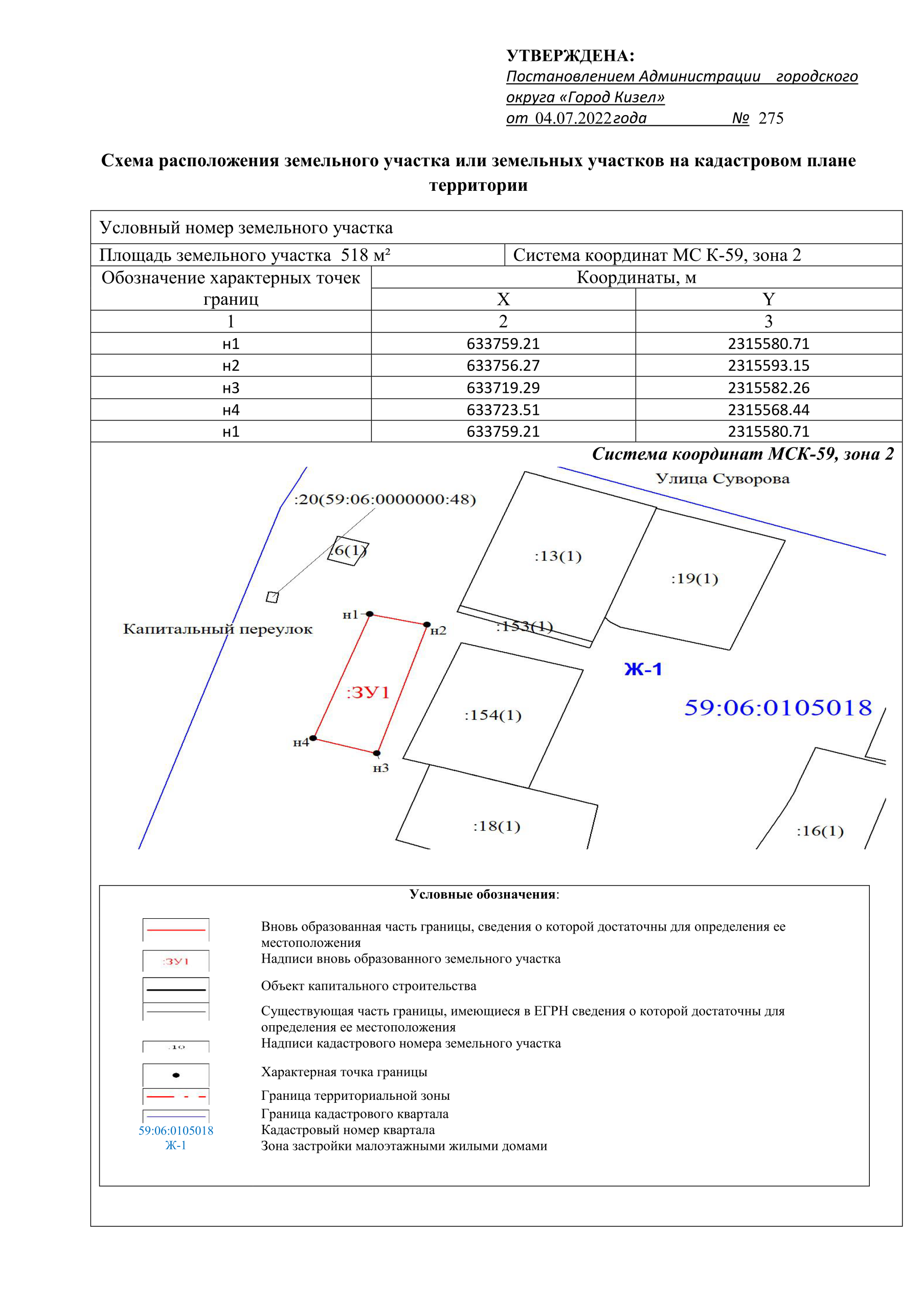 